A Young Nonprofit Professionals Network of Greater Omaha (ynpnGO) program featuring Nonprofit Association of the Midlands (NAM) sponsored content, the Rising Leaders Institute (RLI) is a one year, cohort-based program that gives young nonprofit professionals the opportunity to learn the skills necessary to achieve a nonprofit leadership position through mentoring and facilitated discussion with subject matter experts. 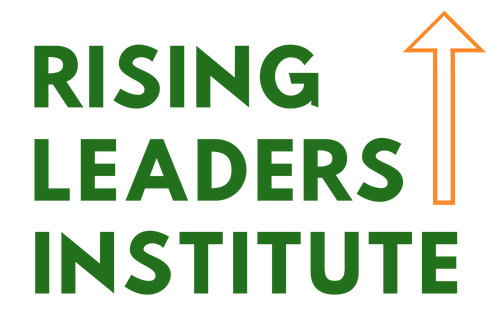 Expectations of RLI participants:Attend all six regular sessions:Feb 18, Apr 21, June 16, Aug 18, Oct 20, Dec 15Sessions are 1-5 pm, held at the NAM officeBe a member of ynpnGO ($25 annual dues) and attend at least four events outside the institute frameworkPay $100 tuitionWhy invest in employees applying for RLI:NAM staff and subject matter experts and leaders in the nonprofit field facilitate programming.Sessions focus on Leading Self, Leading Others, and Leading Organizations. Topics include:Emotional intelligence and self-awareness in the workplaceManaging upProject management. Participants will have opportunities to learn through small group discussion and exercises, and are encouraged to practice techniques in their workplace. Develop deep relationships and a network of among class members.All class members receive recognition at the annual NAM Summit.Testimonial from RLI Class 1 member Mia Laustrup:To learn more about this program, please visit: http://www.ynpngomaha.org/program_rising_leaders_institute